Технологическая карта урока английского языка в 4 классе «The Animal Hospital»Место проведения: ГБОУ ООШ с.ТокмаклаУровень: школьный Задачи:- образовательные:  -научить называть профессии; -	формировать навыки употребления наречий частотности always, usually, sometimes, never; -	научить читать буквы e, i и u в сочетании с буквой r.-развивающие:  - развивать умения аудирования, чтения, говорения и письма; - развитие памяти, внимания и мышления.-воспитательная:   -создать положительную мотивацию к дальнейшему изучению языка. Тип урока:   урок усвоения  новых знаний.  Базовый учебник: «Английский в фокусе»,  4 класс: учебник для  общеобразовательных организаций [Н.И. Быкова, Дж. Дули,  М.Д.  Поспелова,В. Эванс]– М.: Просвещение, 2017Планируемые  результаты:Предметные:  Формирование активного и пассивного лексического запаса по теме «Профессии». Правильно читают; активно используют в речевой практике слова из нового  лексического и грамматического материала; составляют     монологические, диалогические  высказывания с опорой на иллюстрации, грамматические модели.Развитие навыков аудирования  и произносительных навыков.Метапредметные: Овладение умением планировать свои действия в соответствии с поставленной задачей и условиями ее реализации.Овладение способностью принимать и сохранять цели и задачи учебной деятельности, находить средства ее осуществления.Формирование умений пользоваться  наглядными средствами предъявления языкового материала, проводить сравнение по заданным критериям.Личностные: Формирование учебно-познавательного интереса к новому учебному материалу и способам решения новой задачи.Формирование навыков самоанализа и самоконтроля.Активнаялексика/структуры: bake/ baker/ baker’s, greengrocer/ greengrocer’s, mechanic, postman/ post office, waiter, nurse, (how) often, always, usually, sometimes, never, clean your room, play sports, go shopping, wash the dishes, uniform; What are you? What do you do?Лексикадлярецептивногоусвоения: fix, serve, carry, sick, wake up.Оборудование: ноутбук, проектор, экран,плакат  “MyTown”, картинки с изображением профессий, аудиозапись (CD)     Технологическая карта урока английского языка ФИО (полностью)Сергеева Ольга ВикторовнаМесто работыгосударственное бюджетное общеобразовательное учреждение Самарской области основная общеобразовательная школа с. Токмакла муниципального района Челно-Вершинский Самарской областиДолжностьУчитель английского языкаПредметАнглийский языкДата проведения, класс10.10.2019г.,4 классТема,  и номер урока в темеModule 2 “A working day”, урок 2 “The Animal Hospital”(40 мин)№        Этап                                       Содержание урока                                       Содержание урокаФормируемые УУД№        ЭтапДеятельность учителяДеятельность обучающихся1Организационный  моментЦель: установлениеэмоционального контакта и создание положительного настроя на предстоящую работу.Приветствие, создание положительной атмосферы. -Hello, children! I’mgladtoseeyou. Sitdown, please!  What’stheweatherliketoday? Areyoureadytostartourlesson?-We are glad to see you. The weather is fine.We are ready to start our lesson.Личностные:  формировать чувство доброжелательности, приветливости.Коммуникативные: участвовать в диалоге, слушать и понимать других.Регулятивные: определяют и формулируют цель деятельности на уроке с помощью учителя (самостоятельно);2Фонетическая зарядкаЦель – развитие фонетических навыков, настроить артикуляцию учащихся на английскую речь. Проводит фонетическую зарядку.-At first let’s do our phonetic exercises!  Наслайдескороговорка:Martha’s got no money to buy milk for her mouse.-Please, listenandrepeat.Слушают учителя, повторяют звуки и слова. Затем читают скороговорку самостоятельно.Регулятивные:осуществлять самоконтроль правильности произношения.Познавательные: Извлекать необходимую информацию из прослушанного3Целеполагание и мотивацияЦель –поставить познавательную задачу.Прием «мозговой штурм»Помогает обучающимся сформулировать тему урока и цель. (На слайде картинки с изображением людей различных профессий)-Children, please, look at the pictures on the screen.What is our lesson about? Как выдумаете, о чем мы сегодня будем говорить?You are right! Todayyou’ll learn, read and talk about jobs.Отвечая на наводящие вопросы, обучающиеся формулируют тему урока в понятной для них формеРегулятивные: определить и сформулировать цель деятельности на уроке с помощью учителяКоммуникативные: высказывать свою точку зрения, оформлять свои мысли в устной речиЛичностные:  Мотивация учебной деятельности (социальная, учебно-познавательная)4Введение нового учебного материалаЦель:  ввести и отработать  новую лексику/лексические структуры по темеВводит все новые лексические единицы. Наслайдекартинки с изображением профессийbaker, greengrocer, mechanic, postman, waiter, nurse-Look! This is a baker He bakes bread and makes cakes. Организует работу с учебником.-Open your books at page28Ex.1  Let’s listen and repeat.  Помогает по мере необходимости.Ex.2, p-28Объясняет новые слова, используя языковую догадку, жесты.Проверяет правильность понимания.Ex.3, p-28Воспроизводит диалог с участием одного из учеников.-Take pictures and talk about the jobs.Помогаетвслучаезатруднения.-Let’s learn some words that can help you say how often you do something.Наслайдепредложения:I always watch TV in the evening.۷۷۷۷I usually play sports on Sunday. ۷۷۷I sometimes wake up late. ۷۷I never walk to school. x-Что означают подчеркнутые слова? Где они стоят в предложении?Помогает догадаться о значении выделенных слов, обращает внимание на место наречий частотности в предложениях. Дает примеры вопросительных и отрицательных предложений. Повторяютхором и индивидуально каждое слово за учителем. Слушают запись, повторяют слова в паузах хором и индивидуально.  Читают слова самостоятельно.Читают предложения, соотносят предложения и профессии. Выполняют задание самостоятельно.Обучающиеся повторяют за учителем, разыгрывают аналогичные диалоги в парах. Затем некоторые обучающиеся разыгрывают диалоги в парах перед классом.Отвечают на вопросы учителя, анализируютРегулятивные:Принимать и сохранять цели и задачи учебной деятельности, находить средства ее осуществленияПознавательные:составлять осознанные и произвольные речевые высказывания; использовать знаково-символические средстваКоммуникативные:умение отвечать и реагировать на реплику адекватно речевой ситуации5ФизминуткаЦель: психоэмоциональная  разгрузка учащихсяОрганизует зарядку- Are you tired? Let's have a rest.  "Head and shoulders"-  http://www.youtube.com/watch?v=EKPR54N1QqE  Good, sit down pleaseСлушают,выполняют движенияЛичностные:ценностное отношение к своему здоровью6Закрепление учебного материалаЦель: обеспечить понимание (усвоение) лексики/лексических структур по темеT: Please, open  your books.Ex.4, p-28Демонстрирует образец с одним из учеников. Помогает по мере необходимости.Отвечают на вопросы по образцу. Затем работают в парах. Регулятивные: Сравнивать способ действия и его результат с заданным эталоном с целью обнаружения отклонений и отличий от образцаКоммуникативные: адекватно использовать речевые действия для решения коммуникативных задач7 Развитиефонетических навыков Цель:  научить читать буквы e, i  и u в сочетании с буквой r-Look at the picture and listen to the tongue-twisterEx.5, p-29Обращает внимание на чтениебукв e, i  и u в сочетании с буквой r . Следит за правильностью произношения.Ex.6, p-29Обращает внимание на долгий звук[ɜ:]Следит за правильностью чтения, помогает по мере необходимостиСлушают запись, повторяют за диктором. Затем читаю вслух самостоятельноЧитают слова хором и индивидуальноРегулятивные: Сравнивать способ действия и его результат с заданным эталоном с целью обнаружения отклонений и отличий от образца8Информация о домашнем задании. Инструктаж по его выполнениюПоясняет задание, записывает на доске SB- Ex.7, p-29Выучить слова p-28Записывают в дневникиЛичностные:проявляют познавательный интерес к учебной деятельности (изучению иностранного языка)9 РефлексияЦель: сравнить способы и методы, применяемые другими, со своимиПодводит итоги. Просит оценить работу  учеников на уроке T.: Thank you for your work. You were very active today.Предлагает обучающимся проанализировать свою работу, сказать чему научились.-Can you talk about jobs?Can you say how often you do something?Просит детей выбрать рисунок: Активно работал 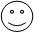 Работал, но не активно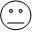 Был пассивен 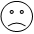 Выставляет оценки-The lesson is over. Goodbye, children!Говорят, чему научились, что узналиОценивают свою работу на урокеРегулятивные:  оценка- выделение и осознание учащимся того, что усвоено и что еще подлежит усвоению, осознание качества и уровня усвоения